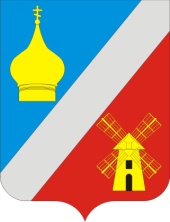 АДМИНИСТРАЦИЯФедоровского сельского поселенияНеклиновского района Ростовской областиПОСТАНОВЛЕНИЕс. Федоровка«14» апреля  2017г.    		                                                                                  №  39О внесении изменений в постановлениеАдминистрации Федоровского сельского поселенияот 21.02.2017г. № 10В целях совершенствования Порядка составления и ведения сводной бюджетной росписи бюджета Федоровского сельского поселения Неклиновского района и бюджетных росписей главных распорядителей средств  бюджета Федоровского сельского поселения Неклиновского района (главных администраторов источников финансирования дефицита  бюджета Федоровского сельского поселения Неклиновского района), Администрация Федоровского сельского поселенияПОСТАНОВЛЯЕТ:1. Внести изменения в приложение к постановлению администрации Федоровского сельского поселения от 21.02.2017г. № 10 «Об утверждении порядка составления и ведения сводной бюджетной росписи бюджета Федоровского сельского поселения Неклиновского района и бюджетных росписей главных распорядителей средств  бюджета Федоровского сельского поселения Неклиновского района  (главных администраторов источников финансирования дефицита  бюджета Федоровского сельского поселения Неклиновского района)» изменения согласно приложению к настоящему постановлению.2. Настоящее постановление вступает в силу с момента подписания.3. Контроль за исполнением настоящего постановления оставляю за собой.Глава Администрации  Федоровскогосельского поселения							           О.В.Фисакова                                                        Приложениек постановлению Администрации Федоровского сельского поселенияот   14.04.2017  №39ИЗМЕНЕНИЯ,вносимые в приложение к постановлению Администрации Федоровского сельского поселения от 21.02.2017 №10 «Об утверждении порядка составления и ведения сводной бюджетной росписи бюджета Федоровского сельского поселения Неклиновского района и бюджетных росписей главных распорядителей средств  бюджета Федоровского сельского поселения Неклиновского района (главных администраторов источников финансирования дефицита  бюджета Федоровского сельского поселения Неклиновского района)»  1.Приложение №5  изложить  в редакции:«Приложение № 5 к ПорядкуУТВЕРЖДАЮГлава Администрации Федоровского сельского поселения________ _______________«____» _________20__г«Приложение № 5 к ПорядкуУТВЕРЖДАЮГлава Администрации Федоровского сельского поселения________ _______________«____» _________20__г«Приложение № 5 к ПорядкуУТВЕРЖДАЮГлава Администрации Федоровского сельского поселения________ _______________«____» _________20__г«Приложение № 5 к ПорядкуУТВЕРЖДАЮГлава Администрации Федоровского сельского поселения________ _______________«____» _________20__г«Приложение № 5 к ПорядкуУТВЕРЖДАЮГлава Администрации Федоровского сельского поселения________ _______________«____» _________20__г«Приложение № 5 к ПорядкуУТВЕРЖДАЮГлава Администрации Федоровского сельского поселения________ _______________«____» _________20__г«Приложение № 5 к ПорядкуУТВЕРЖДАЮГлава Администрации Федоровского сельского поселения________ _______________«____» _________20__гБЮДЖЕТНАЯ РОСПИСЬ НА 20__ ГОД И НА ПЛАНОВЫЙ ПЕРИОД  20__ и 20__ ГОДОВБЮДЖЕТНАЯ РОСПИСЬ НА 20__ ГОД И НА ПЛАНОВЫЙ ПЕРИОД  20__ и 20__ ГОДОВБЮДЖЕТНАЯ РОСПИСЬ НА 20__ ГОД И НА ПЛАНОВЫЙ ПЕРИОД  20__ и 20__ ГОДОВБЮДЖЕТНАЯ РОСПИСЬ НА 20__ ГОД И НА ПЛАНОВЫЙ ПЕРИОД  20__ и 20__ ГОДОВБЮДЖЕТНАЯ РОСПИСЬ НА 20__ ГОД И НА ПЛАНОВЫЙ ПЕРИОД  20__ и 20__ ГОДОВБЮДЖЕТНАЯ РОСПИСЬ НА 20__ ГОД И НА ПЛАНОВЫЙ ПЕРИОД  20__ и 20__ ГОДОВБЮДЖЕТНАЯ РОСПИСЬ НА 20__ ГОД И НА ПЛАНОВЫЙ ПЕРИОД  20__ и 20__ ГОДОВБЮДЖЕТНАЯ РОСПИСЬ НА 20__ ГОД И НА ПЛАНОВЫЙ ПЕРИОД  20__ и 20__ ГОДОВБЮДЖЕТНАЯ РОСПИСЬ НА 20__ ГОД И НА ПЛАНОВЫЙ ПЕРИОД  20__ и 20__ ГОДОВБЮДЖЕТНАЯ РОСПИСЬ НА 20__ ГОД И НА ПЛАНОВЫЙ ПЕРИОД  20__ и 20__ ГОДОВБЮДЖЕТНАЯ РОСПИСЬ НА 20__ ГОД И НА ПЛАНОВЫЙ ПЕРИОД  20__ и 20__ ГОДОВБЮДЖЕТНАЯ РОСПИСЬ НА 20__ ГОД И НА ПЛАНОВЫЙ ПЕРИОД  20__ и 20__ ГОДОВБЮДЖЕТНАЯ РОСПИСЬ НА 20__ ГОД И НА ПЛАНОВЫЙ ПЕРИОД  20__ и 20__ ГОДОВБЮДЖЕТНАЯ РОСПИСЬ НА 20__ ГОД И НА ПЛАНОВЫЙ ПЕРИОД  20__ и 20__ ГОДОВБЮДЖЕТНАЯ РОСПИСЬ НА 20__ ГОД И НА ПЛАНОВЫЙ ПЕРИОД  20__ и 20__ ГОДОВБЮДЖЕТНАЯ РОСПИСЬ НА 20__ ГОД И НА ПЛАНОВЫЙ ПЕРИОД  20__ и 20__ ГОДОВБЮДЖЕТНАЯ РОСПИСЬ НА 20__ ГОД И НА ПЛАНОВЫЙ ПЕРИОД  20__ и 20__ ГОДОВБЮДЖЕТНАЯ РОСПИСЬ НА 20__ ГОД И НА ПЛАНОВЫЙ ПЕРИОД  20__ и 20__ ГОДОВБЮДЖЕТНАЯ РОСПИСЬ НА 20__ ГОД И НА ПЛАНОВЫЙ ПЕРИОД  20__ и 20__ ГОДОВГлавный распорядитель средств  бюджета Федоровского сельского поселения Неклиновского района (главный администратор источников финансирования дефицита  бюджета)Главный распорядитель средств  бюджета Федоровского сельского поселения Неклиновского района (главный администратор источников финансирования дефицита  бюджета)Главный распорядитель средств  бюджета Федоровского сельского поселения Неклиновского района (главный администратор источников финансирования дефицита  бюджета)Главный распорядитель средств  бюджета Федоровского сельского поселения Неклиновского района (главный администратор источников финансирования дефицита  бюджета)Главный распорядитель средств  бюджета Федоровского сельского поселения Неклиновского района (главный администратор источников финансирования дефицита  бюджета)Единица измерения:  тыс. рублей Единица измерения:  тыс. рублей Раздел I.  Бюджетные ассигнования по расходам  бюджета Федоровского сельского поселения Неклиновского районаРаздел I.  Бюджетные ассигнования по расходам  бюджета Федоровского сельского поселения Неклиновского районаРаздел I.  Бюджетные ассигнования по расходам  бюджета Федоровского сельского поселения Неклиновского районаРаздел I.  Бюджетные ассигнования по расходам  бюджета Федоровского сельского поселения Неклиновского районаРаздел I.  Бюджетные ассигнования по расходам  бюджета Федоровского сельского поселения Неклиновского районаРаздел I.  Бюджетные ассигнования по расходам  бюджета Федоровского сельского поселения Неклиновского районаРаздел I.  Бюджетные ассигнования по расходам  бюджета Федоровского сельского поселения Неклиновского районаРаздел I.  Бюджетные ассигнования по расходам  бюджета Федоровского сельского поселения Неклиновского районаРаздел I.  Бюджетные ассигнования по расходам  бюджета Федоровского сельского поселения Неклиновского районаРаздел I.  Бюджетные ассигнования по расходам  бюджета Федоровского сельского поселения Неклиновского районаРаздел I.  Бюджетные ассигнования по расходам  бюджета Федоровского сельского поселения Неклиновского районаРаздел I.  Бюджетные ассигнования по расходам  бюджета Федоровского сельского поселения Неклиновского районаРаздел I.  Бюджетные ассигнования по расходам  бюджета Федоровского сельского поселения Неклиновского районаРаздел I.  Бюджетные ассигнования по расходам  бюджета Федоровского сельского поселения Неклиновского районаРаздел I.  Бюджетные ассигнования по расходам  бюджета Федоровского сельского поселения Неклиновского районаРаздел I.  Бюджетные ассигнования по расходам  бюджета Федоровского сельского поселения Неклиновского районаРаздел I.  Бюджетные ассигнования по расходам  бюджета Федоровского сельского поселения Неклиновского районаРаздел I.  Бюджетные ассигнования по расходам  бюджета Федоровского сельского поселения Неклиновского районаРаздел I.  Бюджетные ассигнования по расходам  бюджета Федоровского сельского поселения Неклиновского районаНаименование показателя Код главного распорядителя (получателя) средств бюджета Федоровского сельского поселения Код по бюджетной классификацииКод по бюджетной классификацииКод по бюджетной классификацииКод по бюджетной классификацииКод по бюджетной классификацииКод по бюджетной классификацииКод по бюджетной классификацииКод по бюджетной классификацииСумма Сумма Сумма Сумма Сумма Сумма Сумма Сумма Сумма Наименование показателя Код главного распорядителя (получателя) средств бюджета Федоровского сельского поселения раздела                      подраздела     подраздела     подраздела     целевой статьи                       целевой статьи                       вида расходов вида расходов на 20__ г.на 20__ г.на 20__ г.на 20__ г.на 20__ г.на 20__ г.на 20__ г.на 20__ г.на 20__ г.1234445566777888999Итого Раздел II. Лимиты бюджетных обязательств  бюджета Федоровского сельского поселения Неклиновского районаРаздел II. Лимиты бюджетных обязательств  бюджета Федоровского сельского поселения Неклиновского районаРаздел II. Лимиты бюджетных обязательств  бюджета Федоровского сельского поселения Неклиновского районаРаздел II. Лимиты бюджетных обязательств  бюджета Федоровского сельского поселения Неклиновского районаРаздел II. Лимиты бюджетных обязательств  бюджета Федоровского сельского поселения Неклиновского районаРаздел II. Лимиты бюджетных обязательств  бюджета Федоровского сельского поселения Неклиновского районаРаздел II. Лимиты бюджетных обязательств  бюджета Федоровского сельского поселения Неклиновского районаРаздел II. Лимиты бюджетных обязательств  бюджета Федоровского сельского поселения Неклиновского районаРаздел II. Лимиты бюджетных обязательств  бюджета Федоровского сельского поселения Неклиновского районаРаздел II. Лимиты бюджетных обязательств  бюджета Федоровского сельского поселения Неклиновского районаРаздел II. Лимиты бюджетных обязательств  бюджета Федоровского сельского поселения Неклиновского районаРаздел II. Лимиты бюджетных обязательств  бюджета Федоровского сельского поселения Неклиновского районаРаздел II. Лимиты бюджетных обязательств  бюджета Федоровского сельского поселения Неклиновского районаРаздел II. Лимиты бюджетных обязательств  бюджета Федоровского сельского поселения Неклиновского районаРаздел II. Лимиты бюджетных обязательств  бюджета Федоровского сельского поселения Неклиновского районаРаздел II. Лимиты бюджетных обязательств  бюджета Федоровского сельского поселения Неклиновского районаРаздел II. Лимиты бюджетных обязательств  бюджета Федоровского сельского поселения Неклиновского районаРаздел II. Лимиты бюджетных обязательств  бюджета Федоровского сельского поселения Неклиновского районаРаздел II. Лимиты бюджетных обязательств  бюджета Федоровского сельского поселения Неклиновского районаНаименование показателя Код главного распорядителя (получателя) средств  бюджета Федоровского сельского поселения Код по бюджетной классификацииКод по бюджетной классификацииКод по бюджетной классификацииКод по бюджетной классификацииКод по бюджетной классификацииКод по бюджетной классификацииКод по бюджетной классификацииКод по бюджетной классификацииКод по бюджетной классификацииСумма Сумма Сумма Сумма Сумма Сумма Сумма Сумма Наименование показателя Код главного распорядителя (получателя) средств  бюджета Федоровского сельского поселения раздела                      раздела                      подраздела     подраздела     подраздела     целевой статьи                       целевой статьи                       вида расходов вида расходов на 20__ г.на 20__ г.на 20__ г.на 20__ г.на 20__ г.на 20__ г.на 20__ г.на 20__ г.1233444556677778889Итого Раздел III.  Бюджетные ассигнования по источникам финансирования 
дефицита бюджета Федоровского сельского поселенияРаздел III.  Бюджетные ассигнования по источникам финансирования 
дефицита бюджета Федоровского сельского поселенияРаздел III.  Бюджетные ассигнования по источникам финансирования 
дефицита бюджета Федоровского сельского поселенияРаздел III.  Бюджетные ассигнования по источникам финансирования 
дефицита бюджета Федоровского сельского поселенияРаздел III.  Бюджетные ассигнования по источникам финансирования 
дефицита бюджета Федоровского сельского поселенияРаздел III.  Бюджетные ассигнования по источникам финансирования 
дефицита бюджета Федоровского сельского поселенияРаздел III.  Бюджетные ассигнования по источникам финансирования 
дефицита бюджета Федоровского сельского поселенияРаздел III.  Бюджетные ассигнования по источникам финансирования 
дефицита бюджета Федоровского сельского поселенияРаздел III.  Бюджетные ассигнования по источникам финансирования 
дефицита бюджета Федоровского сельского поселенияНаименование показателяКод источника  финансирования дефицита  бюджета Федоровского сельского поселения по бюджетной классификацииКод источника  финансирования дефицита  бюджета Федоровского сельского поселения по бюджетной классификацииКод источника  финансирования дефицита  бюджета Федоровского сельского поселения по бюджетной классификацииКод источника  финансирования дефицита  бюджета Федоровского сельского поселения по бюджетной классификацииСумма Сумма Сумма Сумма Наименование показателяКод источника  финансирования дефицита  бюджета Федоровского сельского поселения по бюджетной классификацииКод источника  финансирования дефицита  бюджета Федоровского сельского поселения по бюджетной классификацииКод источника  финансирования дефицита  бюджета Федоровского сельского поселения по бюджетной классификацииКод источника  финансирования дефицита  бюджета Федоровского сельского поселения по бюджетной классификациина 20__ г.на 20__г.на 20__г.на 20__г.Наименование показателяКод источника  финансирования дефицита  бюджета Федоровского сельского поселения по бюджетной классификацииКод источника  финансирования дефицита  бюджета Федоровского сельского поселения по бюджетной классификацииКод источника  финансирования дефицита  бюджета Федоровского сельского поселения по бюджетной классификацииКод источника  финансирования дефицита  бюджета Федоровского сельского поселения по бюджетной классификациина 20__ г.на 20__г.на 20__г.на 20__г.122223445ИтогоОтветственный исполнитель      _________________  ___________  ___________________  Ответственный исполнитель      _________________  ___________  ___________________  Ответственный исполнитель      _________________  ___________  ___________________  Ответственный исполнитель      _________________  ___________  ___________________  Ответственный исполнитель      _________________  ___________  ___________________                                                                               (должность)                    (подпись)           (расшифровка подписи)                                                                                   (должность)                    (подпись)           (расшифровка подписи)                                                                                   (должность)                    (подпись)           (расшифровка подписи)                                                                                   (должность)                    (подпись)           (расшифровка подписи)                                                                                   (должность)                    (подпись)           (расшифровка подписи)      " ___ "  ______________ 20__ г.»" ___ "  ______________ 20__ г.»